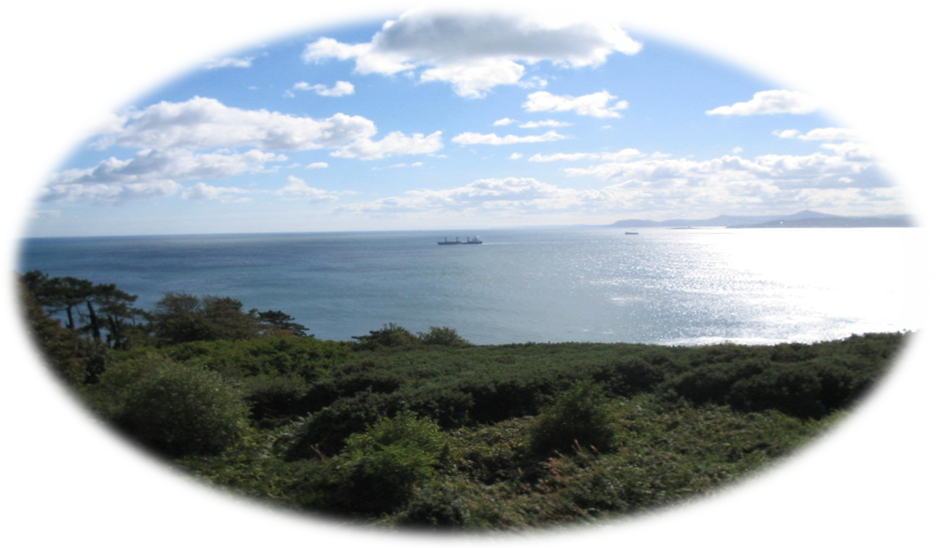 An Ashram Experience2 Options:   Residential or Day AttendanceKorko Moses a Jesuit priest from India, meditation teacher and yoga master,  will lead the ashram experienceTime for:   		Meditation Yoga (gentle stretches)Spiritual directionTime of:		Silence			Simplicity			EquanimityYou are welcome for 1, 2, 3, 4 or 5 nights.    Day attendees are welcome from 6.30am – 8.00pm  Where:  	Stella Maris Retreat Centre, Howth, Co. DublinWhen: 	August 27th to September 21st   2012. Cost: 		€70 per day residential (includes meals)		€50 per day non-residential (includes meals)As places are limited booking is essential and can be done through: the Sanctuary - Email: enquiries@sanctuary.ie  or Tel:+353 1  6705419  Booking form and information sheet downloadable from Sanctuary website  www.sanctuary.ieMore information is available on www.sanctuary.ie  and www.stellamarisretreats.ie